Sedlasti spoj s brtvom s valjanim prstenom SR 100-100Jedinica za pakiranje: 1 komAsortiman: K
Broj artikla: 0055.0441Proizvođač: MAICO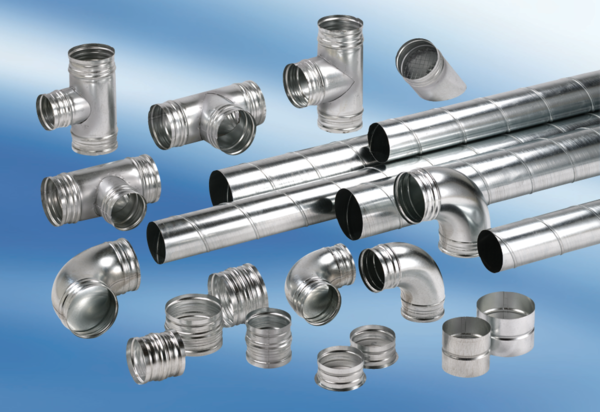 